P.O. Box 190912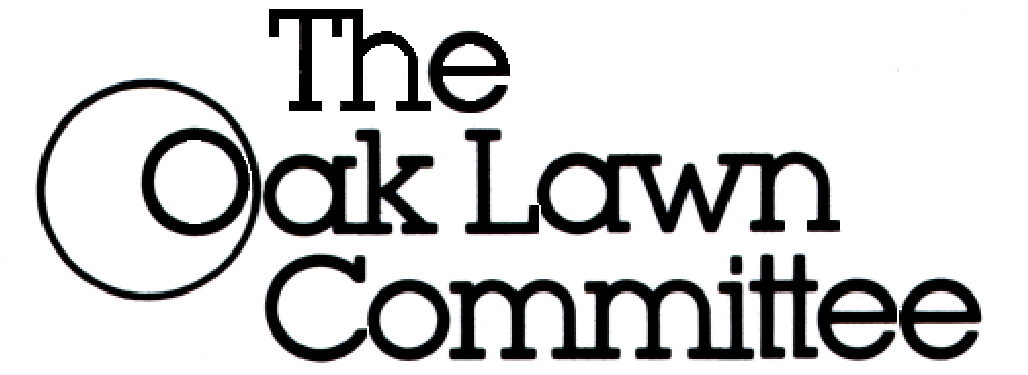 Dallas, Texas 75219Phone: 214-802-7235Email: info@oaklawncommittee.orgThe Oak Lawn Committee is a network of persons living, working, or owning property in Oak Lawn who seek protection for Oak Lawn residential neighborhoods while promoting Oak Lawn businesses and encouraging new development consistent and appropriate for the area.You have asked to speak at our next meeting on 							We meet at 6:30 PM in the Warwick Melrose Hotel, 3015 Oak Lawn Avenue, Dallas, Texas 75219 (at the intersection of Oak Lawn Avenue and Cedar Springs Road).Please limit your presentation to 5 minutes to be followed by questions from OLC members. When all projects have been presented, the OLC will determine support or opposition for each project.  On occasion, a subcommittee of members may be designated to meet further with the developer to seek a compromise on specific issues. You should bring a minimum of 30 copies to hand out to our members:You must send a PDF version of your presentation to secretary@oaklawncommittee.org by 5 p.m. on the Tuesday before the meeting so that it can be distributed to the members. If your presentation is not received by this deadline, your agenda request will be delayed to the next meeting. Your presentation should include the following:Project location overview map, site plan and elevation plans including dimensions of set backs, sidewalks, park way, driveways, heights, number of parking spaces, vehicular and pedestrian entrances, trash pick up areas, loading and unloading areas (as applicable).Landscape plan including an inventory of mature trees, indicating those to be saved, relocated, and removed.A list of what is allowed by right of existing zoning compared to what is proposed.Any written comments received from neighbors.An accurate rendering of the project, if available.Project Address: 											Proposed Project Name: 										CPC Zoning#:		BDA Application#:			Hearing Date:			Current Zoning at Site and Council District:							Zoning Change or Variance Requested: 								Have neighbors been contacted for comments?							Presenter: 					Address:						Telephone: 					email: 							Developer: 												Telephone: 					email: 							Please complete and EMAIL this form by the Tuesday before the above meeting date.Hilda Rodriguez, President Sue Krider, Oak Lawn City Hall Liaison Kyle Lyon, Vice PresidentCricket Griffin, Secretary/Treasurer